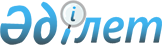 О внесении изменений в решение маслихата от 29 декабря 2021 года № 92 "О бюджетах сел и сельских округов Карасуского района на 2022-2024 годы"Решение маслихата Карасуского района Костанайской области от 8 декабря 2022 года № 180
      Карасуский районный маслихат РЕШИЛ:
      1. Внести в решение Карасуского районного маслихата "О бюджетах сел, сельских округов Карасуского района на 2022 - 2024 годы" от 29 декабря 2021 года № 92 следующие изменения:
      пункт 3 изложить в новой редакции:
      "3. Утвердить бюджет села Жалгыскан на 2022-2024 годы согласно приложениям 4, 5 и 6 к настоящему решению соответственно, в том числе на 2022 год в следующих объемах:
      1) доходы –22 348,0 тысяч тенге, в том числе по:
      налоговым поступлениям –1 743,0 тысяч тенге;
      неналоговым поступлениям – 0,0 тенге;
      поступлениям от продажи основного капитала – 0,0 тенге;
      поступлениям трансфертов –20 605,0 тысяч тенге;
      2) затраты – 25 155,4 тысячи тенге;
      3) чистое бюджетное кредитование – 0,0 тенге, в том числе:
      бюджетные кредиты – 0,0 тенге;
      погашение бюджетных кредитов – 0,0 тенге;
      4) сальдо по операциям с финансовыми активами – 0,0 тенге;
      5) дефицит (профицит) бюджета – - 2 807,4 тысячи тенге;
      6) финансирование дефицита (использование профицита) бюджета – 2 807,4 тысячи тенге.";
      пункт 5 изложить в новой редакции:
      "5. Утвердить бюджет Жамбылского сельского округа на 2022-2024 годы согласно приложениям 7, 8 и 9 к настоящему решению соответственно, в том числе на 2022 год в следующих объемах:
      1) доходы – 31 256,7 тысяч тенге, в том числе по:
      налоговым поступлениям – 8 548,7 тысяч тенге;
      неналоговым поступлениям – 0,0 тенге;
      поступлениям от продажи основного капитала – 0,0 тенге;
      поступлениям трансфертов – 22 708,0 тысяч тенге;
      2) затраты – 33 903,8 тысяч тенге;
      3) чистое бюджетное кредитование – 0,0 тенге, в том числе:
      бюджетные кредиты – 0,0 тенге;
      погашение бюджетных кредитов – 0,0 тенге;
      4) сальдо по операциям с финансовыми активами – 0,0 тенге;
      5) дефицит (профицит) бюджета – - 2 647,1 тысяча тенге;
      6) финансирование дефицита (использование профицита) бюджета – 2647,1 тысяча тенге.";
      пункт 11 изложить в новой редакции:
      "11. Утвердить бюджет Карасуского сельского округа на 2022-2024 годы согласно приложениям 16, 17 и 18 к настоящему решению соответственно, в том числе на 2022 год в следующих объемах:
      1) доходы – 254 229,2 тысячи тенге, в том числе по:
      налоговым поступлениям – 23 544,0 тысяч тенге;
      неналоговым поступлениям – 374,0 тысяч тенге;
      поступлениям от продажи основного капитала – 0,0 тенге;
      поступлениям трансфертов – 230 311,2 тысячи тенге;
      2) затраты – 259 113,3 тысячи тенге;
      3) чистое бюджетное кредитование – 0,0 тенге, в том числе:
      бюджетные кредиты – 0,0 тенге;
      погашение бюджетных кредитов – 0,0 тенге;
      4) сальдо по операциям с финансовыми активами – 0,0 тенге;
      5) дефицит (профицит) бюджета – - 4 884,1 тысяча тенге;
      6) финансирование дефицита (использование профицита) бюджета – 4 884,1 тысяча тенге.";
      пункт 13 изложить в новой редакции:
      "13. Утвердить бюджет Койбагарского сельского округа на 2022-2024 годы согласно приложениям 19, 20 и 21 к настоящему решению соответственно, в том числе на 2022 год в следующих объемах:
      1) доходы – 30 897,0 тысяч тенге, в том числе по:
      налоговым поступлениям – 4 811,0 тысяч тенге;
      неналоговым поступлениям – 420,0 тенге;
      поступлениям от продажи основного капитала – 0,0 тенге;
      поступлениям трансфертов – 25 666,0 тысяч тенге;
      2) затраты – 32 269,0 тысяч тенге;
      3) чистое бюджетное кредитование – 0,0 тенге, в том числе:
      бюджетные кредиты – 0,0 тенге;
      погашение бюджетных кредитов – 0,0 тенге;
      4) сальдо по операциям с финансовыми активами – 0,0 тенге;
      5) дефицит (профицит) бюджета – - 1 372,0 тысяч тенге;
      6) финансирование дефицита (использование профицита) бюджета – 1 372,0 тысяч тенге.";
      пункт 15 изложить в новой редакции:
      "15. Утвердить бюджет Люблинского сельского округа на 2022-2024 годы согласно приложениям 22, 23 и 24 к настоящему решению соответственно, в том числе на 2022 год в следующих объемах:
      1) доходы – 25 122,0 тысяч тенге, в том числе по:
      налоговым поступлениям – 3 899,0 тысяч тенге;
      неналоговым поступлениям – 0,0 тенге;
      поступлениям от продажи основного капитала – 0,0 тенге;
      поступлениям трансфертов – 21 223,0 тысяч тенге;
      2) затраты – 26 175,4 тысячи тенге;
      3) чистое бюджетное кредитование – 0,0 тенге, в том числе:
      бюджетные кредиты – 0,0 тенге;
      погашение бюджетных кредитов – 0,0 тенге;
      4) сальдо по операциям с финансовыми активами – 0,0 тенге;
      5) дефицит (профицит) бюджета – - 1 053,4 тысячи тенге;
      6) финансирование дефицита (использование профицита) бюджета – 1 053,4 тысячи тенге.";
      пункт 17 изложить в новой редакции:
      "17. Утвердить бюджет села Новопавловка на 2022-2024 годы согласно приложениям 25, 26 и 27 к настоящему решению соответственно, в том числе на 2022 год в следующих объемах:
      1) доходы – 27 780,0 тысяч тенге, в том числе по:
      налоговым поступлениям – 1 733,5 тысяч тенге;
      неналоговым поступлениям – 4,5 тысяч тенге;
      поступлениям от продажи основного капитала – 0,0 тенге;
      поступлениям трансфертов – 26 042,0 тысяч тенге;
      2) затраты – 28 146,6 тысяч тенге;
      3) чистое бюджетное кредитование – 0,0 тенге, в том числе:
      бюджетные кредиты – 0,0 тенге;
      погашение бюджетных кредитов – 0,0 тенге;
      4) сальдо по операциям с финансовыми активами – 0,0 тенге;
      5) дефицит (профицит) бюджета – - 366,6 тысяч тенге;
      6) финансирование дефицита (использование профицита) бюджета – 366,6 тысяч тенге.";
      пункт 19 изложить в новой редакции:
      "19. Утвердить бюджет Октябрьского сельского округа на 2022-2024 годы согласно приложениям 28, 29 и 30 к настоящему решению соответственно, в том числе на 2022 год в следующих объемах:
      1) доходы – 54 698,8 тысяч тенге, в том числе по:
      налоговым поступлениям – 13 243,6 тысяч тенге;
      неналоговым поступлениям – 0,0 тысяч тенге;
      поступлениям от продажи основного капитала – 0,0 тенге;
      поступлениям трансфертов – 41 455,2 тысячи тенге;
      2) затраты – 56 607,3 тысячи тенге;
      3) чистое бюджетное кредитование – 0,0 тенге, в том числе:
      бюджетные кредиты – 0,0 тенге;
      погашение бюджетных кредитов – 0,0 тенге;
      4) сальдо по операциям с финансовыми активами – 0,0 тенге;
      5) дефицит (профицит) бюджета – - 1 908,5 тысяч тенге;
      6) финансирование дефицита (использование профицита) бюджета – 1 908,5 тысяч тенге.";
      пункт 23 изложить в новой редакции:
      "23. Утвердить бюджет Челгашинского сельского округа на 2022-2024 годы согласно приложениям 34, 35 и 36 к настоящему решению соответственно, в том числе на 2022 год в следующих объемах:
      1) доходы – 27 442,0 тысяч тенге, в том числе по:
      налоговым поступлениям – 11 127,0 тысяч тенге;
      неналоговым поступлениям – 0,0 тенге;
      поступлениям от продажи основного капитала – 0,0 тенге;
      поступлениям трансфертов – 16 315,0 тысяч тенге;
      2) затраты –30 999,7 тысяч тенге;
      3) чистое бюджетное кредитование – 0,0 тенге, в том числе:
      бюджетные кредиты – 0,0 тенге;
      погашение бюджетных кредитов – 0,0 тенге;
      4) сальдо по операциям с финансовыми активами – 0,0 тенге;
      5) дефицит (профицит) бюджета – - 3 557,7 тысяч тенге;
      6) финансирование дефицита (использование профицита) бюджета – 3 557,7 тысяч тенге.";
      приложения 4, 7, 16, 19, 22, 25, 28, 34 к указанному решению изложить в новой редакции согласно приложениям 1, 2, 3, 4, 5, 6, 7, 8 к настоящему решению.
      2. Настоящее решение вводится в действие с 1 января 2022 года. Бюджет села Жалгыскан на 2022 год Бюджет Жамбылского сельского округа на 2022 год Бюджет Карасуского сельского округа на 2022 год Бюджет Койбагарского сельского округа на 2022 год Бюджет Люблинского сельского округа на 2022 год Бюджет села Новопавловка на 2022 год Бюджет Октябрьского сельского округа на 2022 год Бюджет Челгашинского сельского округа на 2022 год
					© 2012. РГП на ПХВ «Институт законодательства и правовой информации Республики Казахстан» Министерства юстиции Республики Казахстан
				
      Секретарь Карасуского районного маслихата 

С. Кажиев
Приложение 1к решению маслихатаот 8 декабря 2022 года № 180Приложение 4к решению маслихатаот 29 декабря 2021 года № 92
Категория
Категория
Категория
Категория
Категория
Сумма, тысяч тенге
Класс
Класс
Класс
Класс
Сумма, тысяч тенге
Подкласс
Подкласс
Подкласс
Сумма, тысяч тенге
Наименование
Наименование
Сумма, тысяч тенге
I. Доходы
I. Доходы
22348,0
1
Налоговые поступления
Налоговые поступления
1743,0
04
Налоги на собственность
Налоги на собственность
1664,0
1
Налоги на имущество
Налоги на имущество
47,0
3
Земельный налог
Земельный налог
270,0
4
Налог на транспортные средства
Налог на транспортные средства
1347,0
05
Внутренние налоги на товары, работы и услуги
Внутренние налоги на товары, работы и услуги
79,0
3
Поступления за использование природных и других ресурсов
Поступления за использование природных и других ресурсов
79,0
2
Неналоговые поступления
Неналоговые поступления
0,0
3
Поступления от продажи основного капитала
Поступления от продажи основного капитала
0,0
4
Поступления трансфертов
Поступления трансфертов
20605,0
02
Трансферты из вышестоящих органов государственного управления
Трансферты из вышестоящих органов государственного управления
20605,0
3
Трансферты из районного (города областного значения) бюджета
Трансферты из районного (города областного значения) бюджета
20605,0
Функциональная группа
Функциональная группа
Функциональная группа
Функциональная группа
Функциональная группа
Сумма, тысяч тенге
Функциональная подгруппа
Функциональная подгруппа
Функциональная подгруппа
Функциональная подгруппа
Сумма, тысяч тенге
Администратор бюджетных программ
Администратор бюджетных программ
Администратор бюджетных программ
Сумма, тысяч тенге
Программа
Программа
Сумма, тысяч тенге
Наименование
Сумма, тысяч тенге
II. Затраты
25155,4
01
Государственные услуги общего характера
22043,5
1
Представительные, исполнительные и другие органы, выполняющие общие функции государственного управления
22043,5
124
Аппарат акима города районного значения, села, поселка, сельского округа
22043,5
001
Услуги по обеспечению деятельности акима города районного значения, села, поселка, сельского округа
22043,5
07
Жилищно-коммунальное хозяйство
3111,9
3
Благоустройство населенных пунктов
3111,9
124
Аппарат акима города районного значения, села, поселка, сельского округа
3111,9
008
Освещение улиц в населенных пунктах
1346,6
011
Благоустройство и озеленение населенных пунктов
1765,3
III. Чистое бюджетное кредитование
0,0
IV. Сальдо по операциям с финансовыми активами
0,0
V. Дефицит (профицит) бюджета 
-2807,4
VI. Финансирование дефицита (использование профицита) бюджета
2807,4
Движение остатков бюджетных средств
2807,4
8
Используемые остатки бюджетных средств
2807,4
01
Остатки бюджетных средств
2807,4
1
Свободные остатки бюджетных средств
2807,4Приложение 2к решению маслихатаот 8 декабря 2022 года № 180Приложение 7 к решению маслихатаот 29 декабря 2021 года№ 92
Категория
Категория
Категория
Категория
Категория
Сумма, тысяч тенге
Класс
Класс
Класс
Класс
Сумма, тысяч тенге
Подкласс
Подкласс
Подкласс
Сумма, тысяч тенге
Наименование
Наименование
Сумма, тысяч тенге
I. Доходы
I. Доходы
31256,7
1
Налоговые поступления
Налоговые поступления
8548,7
01
Подоходный налог
Подоходный налог
1214,5
2
Индивидуальный подоходный налог
Индивидуальный подоходный налог
1214,5
04
Налоги на собственность
Налоги на собственность
7112,2
1
Налоги на имущество
Налоги на имущество
85,0
3
Земельный налог
Земельный налог
27,0
4
Налог на транспортные средства
Налог на транспортные средства
1654,1
5
Единый земельный налог
Единый земельный налог
5346,1
05
Поступления за использование природных и других ресурсов
Поступления за использование природных и других ресурсов
222,0
3
Поступления за использование природных и других ресурсов
Поступления за использование природных и других ресурсов
222,0
2
Неналоговые поступления
Неналоговые поступления
0,0
3
Поступления от продажи основного капитала
Поступления от продажи основного капитала
0,0
4
Поступления трансфертов
Поступления трансфертов
22708,0
02
Трансферты из вышестоящих органов государственного управления
Трансферты из вышестоящих органов государственного управления
22708,0
3
Трансферты из районного (города областного значения) бюджета
Трансферты из районного (города областного значения) бюджета
22708,0
Функциональная группа
Функциональная группа
Функциональная группа
Функциональная группа
Функциональная группа
Сумма, тысяч тенге
Функциональная подгруппа
Функциональная подгруппа
Функциональная подгруппа
Функциональная подгруппа
Сумма, тысяч тенге
Администратор бюджетных программ
Администратор бюджетных программ
Администратор бюджетных программ
Сумма, тысяч тенге
Программа
Программа
Сумма, тысяч тенге
Наименование
Сумма, тысяч тенге
II. Затраты
33903,8
01
Государственные услуги общего характера
29074,0
1
Представительные, исполнительные и другие органы, выполняющие общие функции государственного управления
29074,0
124
Аппарат акима города районного значения, села, поселка, сельского округа
29074,0
001
Услуги по обеспечению деятельности акима города районного значения, села, поселка, сельского округа
29074,0
07
Жилищно-коммунальное хозяйство
4829,8
3
Благоустройство населенных пунктов
4829,8
124
Аппарат акима города районного значения, села, поселка, сельского округа
4829,8
008
Освещение улиц в населенных пунктах
3053,8
011
Благоустройство и озеленение населенных пунктов
1776,0
III. Чистое бюджетное кредитование
0,0
IV. Сальдо по операциям с финансовыми активами
0,0
V. Дефицит (профицит) бюджета 
-2647,1
VI. Финансирование дефицита (использование профицита) бюджета
2647,1
Движение остатков бюджетных средств
2647,1
8
Используемые остатки бюджетных средств
2647,1
01
Остатки бюджетных средств
2647,1
1
Свободные остатки бюджетных средств
2647,1Приложение 3к решению маслихатаот 8 декабря 2022 года № 180Приложение 16 к решению маслихатаот 29 декабря 2021 года№ 92
Категория
Категория
Категория
Категория
Категория
Сумма, тысяч тенге
Класс
Класс
Класс
Класс
Сумма, тысяч тенге
Подкласс
Подкласс
Подкласс
Сумма, тысяч тенге
Наименование
Сумма, тысяч тенге
I. Доходы
254229,2
1
Налоговые поступления
23544,0
01
Подоходный налог
3437,0
2
2
Индивидуальный подоходный налог
3437,0
04
Налоги на собственность
19727,0
1
1
Налоги на имущество
400,0
3
3
Земельный налог
755,0
4
4
Налог на транспортные средства
17394,0
5
5
Единый земельный налог
1178,0
05
Внутренние налоги на товары, работы и услуги
380,0
3
3
Поступления за использование природных и других ресурсов
380,0
2
Неналоговые поступления
374,0
01
Доходы от государственной собственности
374,0
5
5
Доходы от аренды имущества, находящегося в государственной собственности
374,0
3
Поступления от продажи основного капитала
0,0
4
Поступления трансфертов
230363,2
02
Трансферты из вышестоящих органов государственного управления
230363,2
3
3
Трансферты из районного (города областного значения) бюджета
230363,2
Функциональная группа
Функциональная группа
Функциональная группа
Функциональная группа
Функциональная группа
Сумма, тысяч тенге
Функциональная подгруппа
Функциональная подгруппа
Функциональная подгруппа
Функциональная подгруппа
Сумма, тысяч тенге
Администратор бюджетных программ
Администратор бюджетных программ
Администратор бюджетных программ
Сумма, тысяч тенге
Программа
Программа
Сумма, тысяч тенге
Наименование
Сумма, тысяч тенге
II. Затраты
259113,3
01
Государственные услуги общего характера
61415,8
1
Представительные, исполнительные и другие органы, выполняющие общие функции государственного управления
61415,8
124
Аппарат акима города районного значения, села, поселка, сельского округа
61415,8
001
Услуги по обеспечению деятельности акима города районного значения, села, поселка, сельского округа
61415,8
07
Жилищно-коммунальное хозяйство
41993,0
3
Благоустройство населенных пунктов
41993,0
124
Аппарат акима города районного значения, села, поселка, сельского округа
41993,0
008
Освещение улиц в населенных пунктах
15743,2
009
Обеспечение санитарии населенныхпунктов
10607,0
010
Содержание мест захоронений и погребение безродных
179,0
011
Благоустройство и озеленение населенных пунктов
15463,8
12
Транспорт и коммуникации
46593,5
1
Автомобильный транспорт
46593,5
124
Аппарат акима города районного значения, села, поселка, сельского округа
46593,5
013
Обеспечение функционирования автомобильных дорог в городах районного значения, селах, поселках, сельских округах
6770,0
045
Капитальный и средний ремонт автомобильных дорог в городах районного значения, селах, поселках, сельских округах
39823,5
13
Прочие
109111,0
9
Прочие
109111,0
124
Аппарат акима города районного значения, села, поселка, сельского округа
109111,0
057
Реализация мероприятий по социальной и инженерной инфраструктуре в сельских населенных пунктах в рамках проекта "Ауыл-Ел бесігі"
109111,0
III. Чистое бюджетное кредитование
0,0
IV. Сальдо по операциям с финансовыми активами
0,0
V. Дефицит (профицит) бюджета 
-4884,1
VI. Финансирование дефицита (использование профицита) бюджета
4884,1
Движение остатков бюджетных средств
4884,1
8
Используемые остатки бюджетных средств
4884,1
01
Остатки бюджетных средств
4884,1
1
Свободные остатки бюджетных средств
4884,1Приложение 4к решению маслихатаот 8 декабря 2022 года № 180Приложение 19 к решению маслихатаот 29 декабря 2021 года № 92
Категория
Категория
Категория
Категория
Категория
Категория
Категория
Сумма, тысяч тенге
Класс
Класс
Класс
Класс
Класс
Класс
Сумма, тысяч тенге
Подкласс
Подкласс
Подкласс
Подкласс
Сумма, тысяч тенге
Наименование
Наименование
Наименование
Сумма, тысяч тенге
I. Доходы
I. Доходы
I. Доходы
30897,0
1
Налоговые поступления
Налоговые поступления
Налоговые поступления
4811,0
01
01
Подоходный налог
Подоходный налог
Подоходный налог
333,0
2
Индивидуальный подоходный налог
Индивидуальный подоходный налог
Индивидуальный подоходный налог
333,0
04
04
Налоги на собственность
Налоги на собственность
Налоги на собственность
4062,0
1
Налоги на имущество
Налоги на имущество
Налоги на имущество
164,0
3
Земельный налог
Земельный налог
Земельный налог
452,0
4
Налог на транспортные средства
Налог на транспортные средства
Налог на транспортные средства
3446,0
05
05
Внутренние налоги на товары, работы и услуги
Внутренние налоги на товары, работы и услуги
Внутренние налоги на товары, работы и услуги
416,0
3
Поступления за использование природных и других ресурсов
Поступления за использование природных и других ресурсов
Поступления за использование природных и других ресурсов
416,0
2
Неналоговые поступления
Неналоговые поступления
Неналоговые поступления
420,0
01
01
Доходы от государственной собственности
Доходы от государственной собственности
Доходы от государственной собственности
270,0
5
Доходы от аренды имущества, находящегося в государственной собственности
Доходы от аренды имущества, находящегося в государственной собственности
Доходы от аренды имущества, находящегося в государственной собственности
270,0
04
04
Штрафы, пени, санкции, взыскания, налагаемые государственными учреждениями, финансируемыми из государственного бюджета, а также содержащимися и финансируемыми из бюджета (сметы расходов) Национального Банка Республики Казахстан
Штрафы, пени, санкции, взыскания, налагаемые государственными учреждениями, финансируемыми из государственного бюджета, а также содержащимися и финансируемыми из бюджета (сметы расходов) Национального Банка Республики Казахстан
Штрафы, пени, санкции, взыскания, налагаемые государственными учреждениями, финансируемыми из государственного бюджета, а также содержащимися и финансируемыми из бюджета (сметы расходов) Национального Банка Республики Казахстан
150,0
1
Штрафы, пени, санкции, взыскания, налагаемые государственными учреждениями, финансируемыми из государственного бюджета, а также содержащимися и финансируемыми из бюджета (сметы расходов) Национального Банка Республики Казахстан, за исключением поступлений от организаций нефтяного сектора и в Фонд компенсации потерпевшим
Штрафы, пени, санкции, взыскания, налагаемые государственными учреждениями, финансируемыми из государственного бюджета, а также содержащимися и финансируемыми из бюджета (сметы расходов) Национального Банка Республики Казахстан, за исключением поступлений от организаций нефтяного сектора и в Фонд компенсации потерпевшим
Штрафы, пени, санкции, взыскания, налагаемые государственными учреждениями, финансируемыми из государственного бюджета, а также содержащимися и финансируемыми из бюджета (сметы расходов) Национального Банка Республики Казахстан, за исключением поступлений от организаций нефтяного сектора и в Фонд компенсации потерпевшим
150,0
3
Поступления от продажи основного капитала
Поступления от продажи основного капитала
Поступления от продажи основного капитала
0,0
4
Поступления трансфертов
Поступления трансфертов
Поступления трансфертов
25666,0
02
02
Трансферты из вышестоящих органов государственного управления
Трансферты из вышестоящих органов государственного управления
Трансферты из вышестоящих органов государственного управления
25666,0
3
Трансферты из районного (города областного значения) бюджета
Трансферты из районного (города областного значения) бюджета
Трансферты из районного (города областного значения) бюджета
25666,0
Функциональная группа
Функциональная группа
Функциональная группа
Функциональная группа
Функциональная группа
Функциональная группа
Функциональная группа
Сумма, тысяч тенге
Функциональная подгруппа
Функциональная подгруппа
Функциональная подгруппа
Функциональная подгруппа
Функциональная подгруппа
Сумма, тысяч тенге
Администратор бюджетных программ
Администратор бюджетных программ
Администратор бюджетных программ
Сумма, тысяч тенге
Программа
Программа
Сумма, тысяч тенге
Наименование
Сумма, тысяч тенге
II. Затраты
32269,0
01
01
Государственные услуги общего характера
29225,0
1
1
Представительные, исполнительные и другие органы, выполняющие общие функции государственного управления
29225,0
124
Аппарат акима города районного значения, села, поселка, сельского округа
29225,0
001
Услуги по обеспечению деятельности акима города районного значения, села, поселка, сельского округа
29225,0
07
07
Жилищно-коммунальное хозяйство
2444,0
3
3
Благоустройство населенных пунктов
2444,0
124
Аппарат акима города районного значения, села, поселка, сельского округа
2444,0
008
Освещение улиц в населенных пунктах
1672,0
011
Благоустройство и озеленение населенных пунктов
772,0
12
12
Транспорт и коммуникации
600,0
1
1
Автомобильный транспорт
600,0
124
Аппарат акима города районного значения, села, поселка, сельского округа
600,0
013
Обеспечение функционирования автомобильных дорог в городах районного значения, селах, поселках, сельских округах
600,0
III. Чистое бюджетное кредитование
0,0
IV. Сальдо по операциям с финансовыми активами
0,0
V. Дефицит (профицит) бюджета 
-1372,0
VI. Финансирование дефицита (использование профицита) бюджета
1372,0
Движение остатков бюджетных средств
1372,0
8
8
Используемые остатки бюджетных средств
1372,0
01
01
Остатки бюджетных средств
1372,0
1
Свободные остатки бюджетных средств
1372,0Приложение 5к решению маслихатаот 8 декабря 2022 года № 180Приложение 22 к решению маслихатаот 29 декабря 2021 года № 92
Категория
Категория
Категория
Категория
Категория
Сумма, тысяч тенге
Класс
Класс
Класс
Класс
Сумма, тысяч тенге
Подкласс
Подкласс
Подкласс
Сумма, тысяч тенге
Наименование
Наименование
Сумма, тысяч тенге
I. Доходы
I. Доходы
25122,0
1
Налоговые поступления
Налоговые поступления
3899,0
04
Налоги на собственность
Налоги на собственность
3347,0
1
Налоги на имущество
Налоги на имущество
119,0
3
Земельный налог
Земельный налог
14,0
4
Налог на транспортные средства
Налог на транспортные средства
3214,0
05
Внутренние налоги на товары, работы и услуги
Внутренние налоги на товары, работы и услуги
552,0
3
Поступления за использование природных и других ресурсов
Поступления за использование природных и других ресурсов
552,0
2
Неналоговые поступления
Неналоговые поступления
0,0
3
Поступления от продажи основного капитала
Поступления от продажи основного капитала
0,0
4
Поступления трансфертов
Поступления трансфертов
21223,0
02
Трансферты из вышестоящих органов государственного управления
Трансферты из вышестоящих органов государственного управления
21223,0
3
Трансферты из районного (города областного значения) бюджета
Трансферты из районного (города областного значения) бюджета
21223,0
Функциональная группа
Функциональная группа
Функциональная группа
Функциональная группа
Функциональная группа
Сумма, тысяч тенге
Функциональная подгруппа
Функциональная подгруппа
Функциональная подгруппа
Функциональная подгруппа
Сумма, тысяч тенге
Администратор бюджетных программ
Администратор бюджетных программ
Администратор бюджетных программ
Сумма, тысяч тенге
Программа
Программа
Сумма, тысяч тенге
Наименование
Сумма, тысяч тенге
II. Затраты
26175,4
01
Государственные услуги общего характера
23593,0
1
Представительные, исполнительные и другие органы, выполняющие общие функции государственного управления
23593,0
124
Аппарат акима города районного значения, села, поселка, сельского округа
23593,0
001
Услуги по обеспечению деятельности акима города районного значения, села, поселка, сельского округа
23593,0
07
Жилищно-коммунальное хозяйство
2582,4
3
Благоустройство населенных пунктов
2582,4
124
Аппарат акима города районного значения, села, поселка, сельского округа
2582,4
008
Освещение улиц в населенных пунктах
1529,0
011
Благоустройство и озеленение населенных пунктов
1053,4
III. Чистое бюджетное кредитование
0,0
IV. Сальдо по операциям с финансовыми активами
0,0
V. Дефицит (профицит) бюджета 
-1053,4
VI. Финансирование дефицита (использование профицита) бюджета
1053,4
Движение остатков бюджетных средств
1053,4
8
Используемые остатки бюджетных средств
1053,4
01
Остатки бюджетных средств
1053,4
1
Свободные остатки бюджетных средств
1053,4Приложение 6к решению маслихатаот 8 декабря 2022 года № 180Приложение 25 к решению маслихатаот 29 декабря 2021 года № 92
Категория
Категория
Категория
Категория
Категория
Категория
Категория
Сумма, тысяч тенге
Класс
Класс
Класс
Класс
Класс
Класс
Сумма, тысяч тенге
Подкласс
Подкласс
Подкласс
Подкласс
Сумма, тысяч тенге
Наименование
Наименование
Наименование
Сумма, тысяч тенге
I. Доходы
I. Доходы
I. Доходы
27780,0
1
Налоговые поступления
Налоговые поступления
Налоговые поступления
1733,5
04
04
Налоги на собственность
Налоги на собственность
Налоги на собственность
1725,5
1
Налоги на имущество
Налоги на имущество
Налоги на имущество
38,6
3
Земельный налог
Земельный налог
Земельный налог
99,9
4
Налог на транспортные средства
Налог на транспортные средства
Налог на транспортные средства
1587,0
05
05
Внутренние налоги на товары, работы и услуги
Внутренние налоги на товары, работы и услуги
Внутренние налоги на товары, работы и услуги
8,0
3
Поступления за использование природных и других ресурсов
Поступления за использование природных и других ресурсов
Поступления за использование природных и других ресурсов
8,0
2
Неналоговые поступления
Неналоговые поступления
Неналоговые поступления
4,5
04
04
Штрафы, пени, санкции, взыскания, налагаемые государственными учреждениями, финансируемыми из государственного бюджета, а также содержащимися и финансируемыми из бюджета (сметы расходов) Национального Банка Республики Казахстан
Штрафы, пени, санкции, взыскания, налагаемые государственными учреждениями, финансируемыми из государственного бюджета, а также содержащимися и финансируемыми из бюджета (сметы расходов) Национального Банка Республики Казахстан
Штрафы, пени, санкции, взыскания, налагаемые государственными учреждениями, финансируемыми из государственного бюджета, а также содержащимися и финансируемыми из бюджета (сметы расходов) Национального Банка Республики Казахстан
4,5
1
Штрафы, пени, санкции, взыскания, налагаемые государственными учреждениями, финансируемыми из государственного бюджета, а также содержащимися и финансируемыми из бюджета (сметы расходов) Национального Банка Республики Казахстан, за исключением поступлений от организаций нефтяного сектора и в Фонд компенсации потерпевшим
Штрафы, пени, санкции, взыскания, налагаемые государственными учреждениями, финансируемыми из государственного бюджета, а также содержащимися и финансируемыми из бюджета (сметы расходов) Национального Банка Республики Казахстан, за исключением поступлений от организаций нефтяного сектора и в Фонд компенсации потерпевшим
Штрафы, пени, санкции, взыскания, налагаемые государственными учреждениями, финансируемыми из государственного бюджета, а также содержащимися и финансируемыми из бюджета (сметы расходов) Национального Банка Республики Казахстан, за исключением поступлений от организаций нефтяного сектора и в Фонд компенсации потерпевшим
4,5
3
Поступления от продажи основного капитала
Поступления от продажи основного капитала
Поступления от продажи основного капитала
0,0
4
Поступления трансфертов
Поступления трансфертов
Поступления трансфертов
26042,0
02
02
Трансферты из вышестоящих органов государственного управления
Трансферты из вышестоящих органов государственного управления
Трансферты из вышестоящих органов государственного управления
26042,0
3
Трансферты из районного (города областного значения) бюджета
Трансферты из районного (города областного значения) бюджета
Трансферты из районного (города областного значения) бюджета
26042,0
Функциональная группа
Функциональная группа
Функциональная группа
Функциональная группа
Функциональная группа
Функциональная группа
Функциональная группа
Сумма, тысяч тенге
Функциональная подгруппа
Функциональная подгруппа
Функциональная подгруппа
Функциональная подгруппа
Функциональная подгруппа
Сумма, тысяч тенге
Администратор бюджетных программ
Администратор бюджетных программ
Администратор бюджетных программ
Сумма, тысяч тенге
Программа
Программа
Сумма, тысяч тенге
Наименование
Сумма, тысяч тенге
II. Затраты
28146,6
01
01
Государственные услуги общего характера
24837,5
1
1
Представительные, исполнительные и другие органы, выполняющие общие функции государственного управления
24837,5
124
Аппарат акима города районного значения, села, поселка, сельского округа
24837,5
001
Услуги по обеспечению деятельности акима города районного значения, села, поселка, сельского округа
24457,8
022
Капитальные расходы государственных органов
379,7
07
07
Жилищно-коммунальное хозяйство
2809,1
3
3
Благоустройство населенных пунктов
2809,1
124
Аппарат акима города районного значения, села, поселка, сельского округа
2809,1
008
Освещение улиц в населенных пунктах
2450,0
011
Благоустройство и озеленение населенных пунктов
359,1
12
12
Транспорт и коммуникации
500,0
1
1
Автомобильный транспорт
500,0
124
Аппарат акима города районного значения, села, поселка, сельского округа
500,0
013
Обеспечение функционирования автомобильных дорог в городах районного значения, селах, поселках, сельских округах
500,0
III. Чистое бюджетное кредитование
0,0
IV. Сальдо по операциям с финансовыми активами
0,0
V. Дефицит (профицит) бюджета 
-366,6
VI. Финансирование дефицита (использование профицита) бюджета
366,6
Движение остатков бюджетных средств
366,6
8
8
Используемые остатки бюджетных средств
366,6
01
01
Остатки бюджетных средств
366,6
1
Свободные остатки бюджетных средств
366,6Приложение 7к решению маслихатаот 8 декабря 2022 года № 180Приложение 28 к решению маслихатаот 29 декабря 2021 года № 92
Категория
Категория
Категория
Категория
Категория
Сумма, тысяч тенге
Класс
Класс
Класс
Класс
Сумма, тысяч тенге
Подкласс
Подкласс
Подкласс
Сумма, тысяч тенге
Наименование
Наименование
Сумма, тысяч тенге
I. Доходы
I. Доходы
54698,8
1
Налоговые поступления
Налоговые поступления
13243,6
01
Подоходный налог
Подоходный налог
1327,6
2
Индивидуальный подоходный налог
Индивидуальный подоходный налог
1327,6
04
Налоги на собственность
Налоги на собственность
11771,0
1
Налоги на имущество
Налоги на имущество
552,0
3
Земельный налог
Земельный налог
610,0
4
Налог на транспортные средства
Налог на транспортные средства
10609,0
05
Внутренние налоги на товары, работы и услуги
Внутренние налоги на товары, работы и услуги
145,0
3
Поступления за использование природных и других ресурсов
Поступления за использование природных и других ресурсов
145,0
2
Неналоговые поступления
Неналоговые поступления
0,0
3
Поступления от продажи основного капитала
Поступления от продажи основного капитала
0,0
4
Поступления трансфертов
Поступления трансфертов
41455,2
02
Трансферты из вышестоящих органов государственного управления
Трансферты из вышестоящих органов государственного управления
41455,2
3
Трансферты из районного (города областного значения) бюджета
Трансферты из районного (города областного значения) бюджета
41455,2
Функциональная группа
Функциональная группа
Функциональная группа
Функциональная группа
Функциональная группа
Сумма, тысяч тенге
Функциональная подгруппа
Функциональная подгруппа
Функциональная подгруппа
Функциональная подгруппа
Сумма, тысяч тенге
Администратор бюджетных программ
Администратор бюджетных программ
Администратор бюджетных программ
Сумма, тысяч тенге
Программа
Программа
Сумма, тысяч тенге
Наименование
Сумма, тысяч тенге
II. Затраты
56607,3
01
Государственные услуги общего характера
37494,3
1
Представительные, исполнительные и другие органы, выполняющие общие функции государственного управления
37494,3
124
Аппарат акима города районного значения, села, поселка, сельского округа
37494,3
001
Услуги по обеспечению деятельности акима города районного значения, села, поселка, сельского округа
37494,3
07
Жилищно-коммунальное хозяйство
17313,0
3
Благоустройство населенных пунктов
17313,0
124
Аппарат акима города районного значения, села, поселка, сельского округа
17313,0
008
Освещение улиц в населенных пунктах
5709,0
009
Обеспечение санитарии населенных пунктов
5840,0
011
Благоустройство и озеленение населенных пунктов
5764,0
12
Транспорт и коммуникации
1800,0
1
Автомобильный транспорт
1800,0
124
Аппарат акима города районного значения, села, поселка, сельского округа
1800,0
013
Обеспечение функционирования автомобильных дорог в городах районного значения, селах, поселках, сельских округах
1800,0
III. Чистое бюджетное кредитование
0,0
IV. Сальдо по операциям с финансовыми активами
0,0
V. Дефицит (профицит) бюджета 
-1908,5
VI. Финансирование дефицита (использование профицита) бюджета
1908,5
Движение остатков бюджетных средств
1908,5
8
Используемые остатки бюджетных средств
1908,5
01
Остатки бюджетных средств
1908,5
1
Свободные остатки бюджетных средств
1908,5Приложение 8к решению маслихатаот 8 декабря 2022 года № 180Приложение 34к решению маслихатаот 29 декабря 2021 года № 92
Категория
Категория
Категория
Категория
Категория
Сумма, тысяч тенге
Класс
Класс
Класс
Класс
Сумма, тысяч тенге
Подкласс
Подкласс
Подкласс
Сумма, тысяч тенге
Наименование
Наименование
Сумма, тысяч тенге
I. Доходы
I. Доходы
27442,0
1
Налоговые поступления
Налоговые поступления
11127,0
01
Подоходный налог
Подоходный налог
722,0
2
Индивидуальный подоходный налог
Индивидуальный подоходный налог
722,0
04
Налоги на собственность
Налоги на собственность
9814,0
1
Налоги на имущество
Налоги на имущество
200,0
3
Земельный налог
Земельный налог
500,0
4
Налог на транспортные средства
Налог на транспортные средства
9114,0
05
Внутренние налоги на товары, работы и услуги
Внутренние налоги на товары, работы и услуги
591,0
3
Поступления за использование природных и других ресурсов
Поступления за использование природных и других ресурсов
591,0
2
Неналоговые поступления
Неналоговые поступления
0,0
3
Поступления от продажи основного капитала
Поступления от продажи основного капитала
0,0
4
Поступления трансфертов
Поступления трансфертов
16315,0
02
Трансферты из вышестоящих органов государственного управления
Трансферты из вышестоящих органов государственного управления
16315,0
3
Трансферты из районного (города областного значения) бюджета
Трансферты из районного (города областного значения) бюджета
16315,0
Функциональная группа
Функциональная группа
Функциональная группа
Функциональная группа
Функциональная группа
Сумма, тысяч тенге
Функциональная подгруппа
Функциональная подгруппа
Функциональная подгруппа
Функциональная подгруппа
Сумма, тысяч тенге
Администратор бюджетных программ
Администратор бюджетных программ
Администратор бюджетных программ
Сумма, тысяч тенге
Программа
Программа
Сумма, тысяч тенге
Наименование
Сумма, тысяч тенге
II. Затраты
30999,7
01
Государственные услуги общего характера
28542,0
1
Представительные, исполнительные и другие органы, выполняющие общие функции государственного управления
28542,0
124
Аппарат акима города районного значения, села, поселка, сельского округа
28542,0
001
Услуги по обеспечению деятельности акима города районного значения, села, поселка, сельского округа
28542,0
07
Жилищно-коммунальное хозяйство
1307,7
3
Благоустройство населенных пунктов
1307,7
124
Аппарат акима города районного значения, села, поселка, сельского округа
1307,7
011
Благоустройство и озеленение населенных пунктов
1307,7
12
Транспорт и коммуникации
1150,0
1
Автомобильный транспорт
1150,0
124
Аппарат акима города районного значения, села, поселка, сельского округа
1150,0
013
Обеспечение функционирования автомобильных дорог в городах районного значения, селах, поселках, сельских округах
1150,0
III. Чистое бюджетное кредитование
0,0
IV. Сальдо по операциям с финансовыми активами
0,0
V. Дефицит (профицит) бюджета 
-3557,7
VI. Финансирование дефицита (использование профицита) бюджета
3557,7
Движение остатков бюджетных средств
3557,7
8
Используемые остатки бюджетных средств
3557,7
01
Остатки бюджетных средств
3557,7
1
Свободные остатки бюджетных средств
3557,7